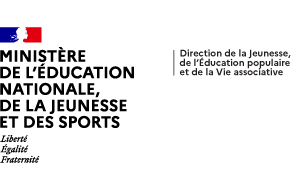 Protocole sanitairerelatif aux accueils collectifs de mineursAnnée scolaire 2020-2021Le présent protocole précise les modalités de fonctionnement de tous les accueils collectifs de mineurs à compter de la rentrée scolaire 2020-2021. Il s’inscrit dans le cadre des prescriptions du ministère des solidarités et de la santé au vu des avis rendus par le Haut conseil à la santé publique, en dernier lieu le 7 juillet 2020, ainsi que sur les dispositions du décret n° 2020-1096 du 28 août 2020 modifiant le décret n° 2020-860 du 10 juillet 2020 prescrivant les mesures générales nécessaires pour faire face à l'épidémie de covid-19 dans les territoires sortis de l'état d'urgence sanitaire et dans ceux où il a été prorogé. La situation sera régulièrement évaluée afin d’adapter, le cas échéant, le cadre d’organisation des activités.Type d’accueils concernés :Sont concernés :	- les accueils de loisirs extrascolaires et périscolaires, les accueils de jeunes et les activités sans hébergements des accueils de scoutisme ;- les séjours de vacances, les séjours courts, les séjours de vacances dans une famille, les séjours spécifiques, les activités accessoires, les séjours de cohésion, les activités avec hébergement des accueils de scoutisme. Mise en œuvre de la mesure :Accueil des mineursLe nombre total de mineurs accueillis n’est pas restreint. Il est fixé par l’organisateur dans le respect des prescriptions émises par les autorités sanitaires (distanciation physique, des gestes barrières,…). Le respect de ces règles nécessite des locaux adaptés et une organisation particulière des activités.Les parents sont invités à prendre la température de leur enfant avant le départ pour l’accueil. En cas de de fièvre (38,0°C ou plus) ou de symptômes évoquant la Covid-19 chez le mineur ou un membre de son foyer, celui-ci ne doit pas prendre part à l’accueil et ne pourra y être accueilli.De même, les mineurs atteints de la Covid-19, testés positivement par RT-PCR ou déclarés comme tel par un médecin ou dont un membre du foyer est cas confirmé, ou encore identifiés comme contact à risque, ne peuvent prendre part à l’accueil. Les mêmes règles s’appliquent aux  personnels. Les accueils doivent être équipés de thermomètres pour pouvoir mesurer la température des enfants (et des personnels) dès qu’ils présentent des symptômes au sein de l’établissement.Suivi sanitaireSous l’autorité du directeur de l’accueil, la personne chargée du suivi sanitaire est désignée référente Covid-19. Elle formalise et est chargée de la diffusion des règles de prévention contre la transmission du virus respectant les recommandations du HCSP du 7 juillet 2020 « relatif à l’adaptation des mesures concernant les différentes doctrines à appliquer dans les milieux scolaire et universitaire et pour l’accueil collectif des mineurs selon l’évolution du virus SARS-CoV-2 dans le cadre de la préparation de la rentrée de septembre 2020 ». Ces règles auxquelles il convient de se reporter prévoient la détection et la gestion de la survenue d’un cas suspecté ou confirmé de Covid-19.Communication avec les famillesLes responsables légaux sont informés préalablement à l’inscription du mineur des modalités d’organisation de l’accueil et de l’importance du respect des gestes barrières par eux-mêmes et leurs enfants à l’arrivée au sein de la structure.Locaux et lieux d’activitésL’accueil est assuré dans les locaux habituellement utilisés pour les ACM, enregistrés à cet effet auprès des DDCS/PP. Les mineurs provenant d’écoles différentes peuvent être reçus au sein d’un même accueil. Néanmoins le brassage entre mineurs provenant d’écoles différentes, doit être limité dans la mesure du possible.Sauf exception, les responsables légaux ne doivent pas être admis sur les lieux d’activités des mineurs. En cas d’accès exceptionnel, ils doivent être munis de masques, respecter une distanciation physique d’au moins 
1 mètre et procéder à un lavage des mains à l’entrée.Les personnes intervenant ponctuellement au sein des accueils notamment pour la mise en place d’activités culturelles, physiques et sportives peuvent être admises dans la structure dans le respect des règles de distanciation et des gestes barrières. L’organisateur doit prévoir des règles spécifiques d’accès à l’accueil pour les responsables légaux et les enfants permettant de respecter les règles de distanciation et d’éviter les attroupements au début et à la fin de l’accueil. Les horaires d’arrivée et de sortie peuvent, par exemple, être échelonnés.L’organisateur doit respecter strictement les recommandations sanitaires ci-après :- le nettoyage approfondi des locaux préalablement à l’ouverture des lieux d’accueil devra être réalisé. L’entretien des locaux est effectué en utilisant les procédures et produits habituels.- un nettoyage des sols et des grandes surfaces (tables, bureaux, réfectoire) est réalisé au minimum une fois par jour. - un nettoyage désinfectant des surfaces les plus fréquemment touchées  par les mineurs et les encadrants dans les salles, ateliers et autres espaces communs (comme les poignées de portes) est également réalisé au minimum une fois par jour. - l’aération des locaux est la plus fréquente possible et dure au moins 15 minutes à chaque fois. Les salles d’activités ainsi que tous les autres locaux occupés pendant la journée sont aérés le matin avant l’arrivée des enfants au moment du déjeuner (en l’absence de personnes) et pendant le nettoyage des locaux. Cette aération doit avoir lieu au minimum toutes les 3 heures. En cas de ventilation mécanique, il convient de s’assurer de son bon fonctionnement et de son entretien.Les règles de distanciation et le port du masque (masques grand public)Dans les espaces clos, la distanciation physique n’est pas obligatoire lorsqu’elle n’est pas matériellement possible ou qu’elle ne permet pas d’accueillir la totalité des mineurs. Néanmoins, les espaces sont organisés de manière à maintenir la plus grande distance possible.Dans les espaces extérieurs, la distanciation physique ne s’applique pas.Le port du masque « grand public » est obligatoire pour les encadrants et pour toute personne prenant part à l’accueil tant dans les espaces clos que dans les espaces extérieurs.Le port du masque n’est pas requis pour les mineurs de moins de 11 ans sauf lorsqu’ils présentent des symptômes d’infection à la Covid -19 ; auquel cas, ils sont isolés, munis d’un masque adapté, dans l’attente de leurs responsables légaux.Le port du masque est obligatoire pour les mineurs de 11 ans ou plus dans les espaces clos et dans les espaces extérieurs.Le port du masque n’est pas obligatoire pour les encadrants et les mineurs lorsqu’il est incompatible avec l’activité menée (prise de repas, pratiques sportives, …). Il appartient aux responsables légaux de fournir les masques à leurs enfants.Les masques sont fournis par l’organisateur aux encadrants. L’organisateur doit, de plus, doter chaque accueil, de masques afin qu’ils puissent être fournis aux mineurs qui n’en disposeraient pas. Le lavage des mainsLe lavage des mains est essentiel. Il consiste à laver à l'eau et au savon toutes les parties des mains pendant 30 secondes, avec un séchage soigneux en utilisant avec une serviette en papier jetable. Les serviettes à usage collectif sont à proscrire. À défaut, l’utilisation d’une solution hydroalcoolique peut être envisagée. Le lavage des mains doit être réalisé, a minima, à l’arrivée dans l’établissement, avant et après chaque repas, avant et après les activités, après être allé aux toilettes, le soir avant de rentrer chez soi ou dès l’arrivée au domicile. Les activitésLe programme d’activités proposé doit tenir compte de la distanciation et des gestes barrières. Doivent être prévues des activités permettant de respecter les règles précitées. Chaque activité proposée fait l’objet d’une évaluation préalable et d’une adaptation au regard de ces règles.La mise à disposition d’objets partagés lors d’échanges (livres, ballons, jouets, crayons etc.) est permise.Des activités physiques et sportives peuvent être organisées dans les ACM, dans le respect des mesures d’hygiène, de la règlementation applicable aux activés sportives et des prescriptions du décret n° 2020-860 du 10 juillet 2020.Lors de la pratique d’activités physiques, la distance physique doit être au minimum de 2 mètres, sauf lorsque, par sa nature même, l'activité sportive ne le permet pas. Pour la pratique d’activités physiques et sportives, il convient en outre d’appliquer l’instruction n°DS-DS2-2020/100 du 23 juin 2020 relative à la reprise progressive et adaptée aux risques liés à l’épidémie de Covid-19 de la pratique des activités physiques et sportives (phase 3).Les activités physiques prévues à l’article 2 de l’arrêté du 25 avril 2012 portant application de l'article R. 227-13 du code de l'action sociale et des familles peuvent être pratiquées dans le respect des règles susmentionnées.Les conditions d’hébergementLe nombre de lits par chambre sera fixé par l’organisateur. Il devra permettre le respect des règles de distanciation physique.Une distance de 1 mètre entre chaque lit devra être respectée. L’utilisation en simultané des deux couchettes d’un lit superposé est autorisée, à la condition que les mineurs y soient couchés tête-bêche.Le linge de lit sera lavé avec un cycle de lavage adéquat (cycle de 30 mn à 60°C minimum), en incluant également les parures de lit et les couvre-lits et les protège oreillers et matelas qui peuvent être également à usage unique.En cas d’hébergement sous tentes, ces dernières doivent permettre le respect des règles de distanciation physique (1 mètre entre chaque couchage).L'hébergement des encadrants doit permettre les meilleures conditions de sécurité des mineurs et respecter les règles de distanciation physique.Rôle des préfets de département et des services déconcentrés (DR(D)JSCS, DDCS-PP, DJSCS)Le préfet peut suspendre l’activité d’un ACM dans les départements à forte circulation du virus et, le cas échéant, dans tous les départements, interdire ou interrompre l'accueil de mineurs.La surveillance des accueils organisés en 2020 doit permettre le contrôle du respect de la règlementation des ACM, des dispositions générales mises en place pour faire face à l'épidémie de Covid-19 et du protocole sanitaire.Les cas confirmés de Covid-19 au sein des accueils ainsi que les mesures de suspension et de fermeture de ces derniers doivent être portés sans délais, à la connaissance des services compétents des DR(D)JSCS, DDCS-PP, DJSCS.